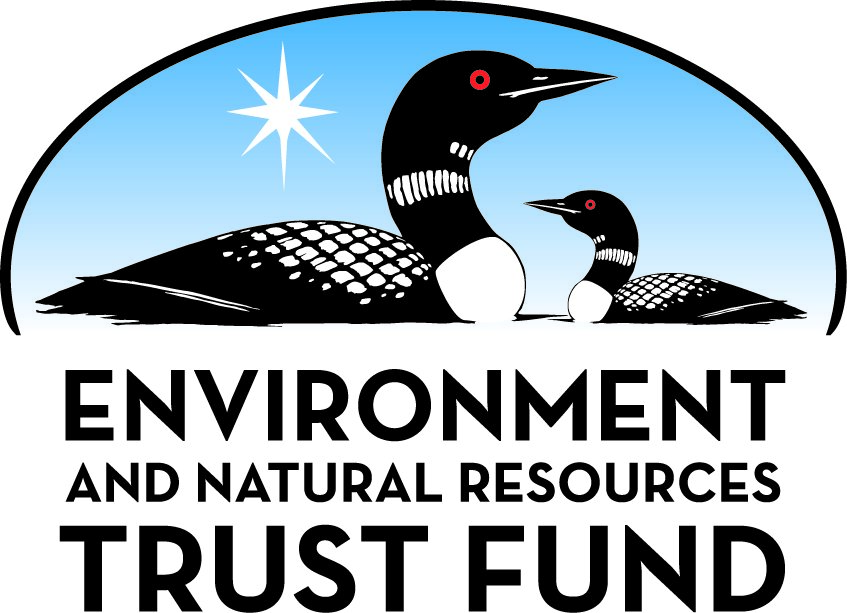 Environment and Natural Resources Trust FundM.L. 2021 Approved Work PlanGeneral InformationID Number: 2021-321Staff Lead: Michael VarienDate this document submitted to LCCMR: July 21, 2021Project Title: Microbiome in Raptors: A New Tool for ConservationProject Budget: $129,000Project Manager InformationName: Julia PonderOrganization: U of MN - Raptor CenterOffice Telephone: (612) 624-3431Email: ponde003@umn.eduWeb Address: https://www.raptor.umn.edu/Project ReportingDate Work Plan Approved by LCCMR: July 20, 2021Reporting Schedule: December  1 / June  1 of each year.Project Completion: July 31, 2023Final Report Due Date: September 14, 2023Legal InformationLegal Citation: M.L. 2021, First Special Session, Chp. 6, Art. 6, Sec. 2, Subd. 03mAppropriation Language: $129,000 the first year is from the trust fund to the Board of Regents of the University of Minnesota for the Raptor Center to improve wildlife care and environmental stewardship by evaluating the impact of antibiotics administered during captivity on raptor gut microbiome, rehabilitation success, and the potential spread of antimicrobial resistance in the natural environment.Appropriation End Date: June 30, 2024NarrativeProject Summary: We will evaluate the impact of microbial interventions during captivity on the raptor gut microbiome, both in terms of treatment efficacy during rehabilitation and subsequent environmental dissemination.Describe the opportunity or problem your proposal seeks to address. Include any relevant background information.Antimicrobials and probiotics are both commonly-used therapies in raptor rehabilitation. However, these treatments can alter raptor microbial communities (i.e. microbiomes), which in turn may have unintended consequences for raptor health, as well as wider implications for natural ecosystems. Specifically, exposure to antimicrobials and the treatment of raptors with probiotics formulated for different species may cause long-term harmful perturbations to the gut microbiome, particularly in at-risk individuals. Further, antimicrobials may create selection pressure for antimicrobial resistant bacteria, which could then be introduced into the environment upon reintroduction of animals into their natural habitat. Although antimicrobial resistance (AMR) is one of the greatest public health challenges of the 21st century and wild birds, including raptors, are considered one of the primary mechanisms by which AMR is disseminated in the environment, the impact of AMR on ecosystem health is still largely understudied. As such, it is crucial to understand whether microbial interventions in captivity lead to the release of animals with impaired gut microbiomes that make them less fit for survival as well as create mechanisms for AMR dissemination.What is your proposed solution to the problem or opportunity discussed above? i.e. What are you seeking funding to do? You will be asked to expand on this in Activities and Milestones.Our goal is to understand the impact raptor rehabilitation (treatment and captivity) has on the raptor gut microbiome and on the emergence and spread of AMR in the natural environment. With this information, we will be able to understand whether we are releasing raptors into the wild with impaired and/or altered microbiomes that make them less fit for survival and ultimately use this information to make improvements to raptor treatment and husbandry. In order to achieve this goal, we are seeking funding to characterize and quantify the gut microbiome and antimicrobial resistance in raptors. Specifically, we will be comparing the gut microbiome of healthy raptors captured at Hawk Ridge Bird Observatory (HRBO) in Duluth MN, during fall migration with injured raptors of the same species admitted to The Raptor Center (TRC) during the same timeframe. We will assess the health of sampled raptors using standard biometrics to link health to gut microbiome outcomes. In addition, we will longitudinally sample raptors admitted at TRC to evaluate the potential emergence and development of antimicrobial resistance before being released back into the wild.What are the specific project outcomes as they relate to the public purpose of protection, conservation, preservation, and enhancement of the state’s natural resources? We will have an improved understanding of the short- and long-term impacts of microbial interventions during captivity on the raptor gut microbiome and an estimate of AMR risk, both in terms of treatment efficacy during rehabilitation and subsequent environmental dissemination. This project will also advance raptor welfare in rehabilitation settings by providing clinicians with actionable recommendations for treatments and husbandry during rehabilitation and better prognoses for survival after release. As we become more knowledgeable about healthy and altered microbiomes in wildlife species, we will be able to include the microbiome among the important tools for wildlife management and conservation plans.Project LocationWhat is the best scale for describing where your work will take place?  
	StatewideWhat is the best scale to describe the area impacted by your work?  
	StatewideWhen will the work impact occur?  
	During the Project and In the FutureActivities and MilestonesActivity 1: Evaluation of the emergence of antimicrobial resistance in raptorsActivity Budget: $63,547Activity Description: 
We will conduct a longitudinal study to evaluate the development of AMR in raptors admitted to TRC. We will include raptors that have a fair prognosis of survival upon admission (to allow for sampling over time) and fall into two groups: raptors that do not receive antibiotic treatment (control group) and raptors that receive at least seven days of continued antibiotic treatment. We will collect two cloacal swabs from all enrolled birds at three time points: 1) at admission prior to any treatment, 2) after treatment (if applicable) and before the bird is moved to a recovery flight enclosure, and 3) before release. We will record information on antimicrobial interventions as well as information about husbandry practices for each bird. We will then utilize the cloacal swabs to conduct antimicrobial susceptibility testing using standard laboratory disk diffusion techniques to characterize resistant bacteria, and we will use a microfluidic qPCR (MF-qPCR) to quantify antibiotic resistance gene differences over time and between groups.Activity Milestones: Activity 2: Microbiome analysis and link to raptor healthActivity Budget: $65,453Activity Description: 
We will collect cloacal samples from raptors at both HRBO and TRC during the fall migration of 2021. At HRBO, raptors will be trapped and sampled with the collaboration of HRBO researchers. The same collection procedures will be used to collect samples from raptors at TRC upon admission prior to any clinical treatment, and at several time points subsequently to evaluate changes in the microbiome over time. We will then extract bacterial DNA from all cloacal swabs and use next generation sequencing technology in combination with bioinformatic analyses to characterize raptor gut microbial communities. To assess the general health of each bird, we will collect measurements of weight, body condition score, and basic hematological parameters. We will take additional morphometric parameters to determine age and sex. We will analyze these data together with the microbiome results to identify associations between raptor health and characteristics of the raptor microbiome.Activity Milestones: Project Partners and CollaboratorsDisseminationDescribe your plans for dissemination, presentation, documentation, or sharing of data, results, samples, physical collections, and other products and how they will follow ENRTF Acknowledgement Requirements and Guidelines. 
Our findings will be presented at state, regional and national meetings as appropriate given the results. Publications will be produced for peer-reviewed journals, outreach newsletters and annual reports. Media outreach will also be pursued. The Minnesota Environment and Natural Resources Trust Fund (ENRTF) will be acknowledged through use of the trust fund logo or attribution language on project print and electronic media, publications, signage, and other communications per the ENRTF Acknowledgement Guidelines.Long-Term Implementation and FundingDescribe how the results will be implemented and how any ongoing effort will be funded. If not already addressed as part of the project, how will findings, results, and products developed be implemented after project completion? If additional work is needed, how will this be funded? 
Understanding the links between raptor health and gut microbiome changes will be used as a new tool to tailor treatments of raptors undergoing rehabilitation, which will ultimately contribute to raptor conservation efforts. Results will also provide the first steps toward understanding how microbiome alterations may affect raptor fitness in the wild, as well as how they may contribute to the widespread dissemination of antimicrobial resistance in natural environments. Minnesota will be the pioneer on this front, and results can be later extrapolated to other rehabilitation facilities and ecosystems across the country. Future funding options to expand the work include Morris Animal Foundation, Association of Avian Veterinarians, and National Science Foundation.Other ENRTF Appropriations Awarded in the Last Six YearsBudget SummaryClassified Staff or Generally Ineligible ExpensesNon ENRTF FundsAttachmentsRequired AttachmentsVisual ComponentFile: Alternate Text for Visual ComponentThe graphic shows the state of Minnesota with marks noting the two locations (University of Minnesota, Hawk Ridge -Duluth) where sampling of birds from around the state will be done, with a picture of an eagle and a flowchart noting how microbiome analysis (Activity 1) and identification of antimicrobial resistance will lead to evidence-based recommendations to improve raptor conservation....Optional AttachmentsSupport Letter or OtherDifference between Proposal and Work PlanDescribe changes from Proposal to Work Plan StageCorrected mailing address in section 2. Added dissemination information and reviewed all sections.
7/12/2021 - Adjusted capitalization in title as requested; background check form uploaded (no background check needed)
7/13/2021 - Completion date changed in narrative as requestedAdditional Acknowledgements and Conditions: The following are acknowledgements and conditions beyond those already included in the above workplan:Do you understand and acknowledge the ENRTF repayment requirements if the use of capital equipment changes? 
	N/ADo you agree travel expenses must follow the "Commissioner's Plan" promulgated by the Commissioner of Management of Budget or, for University of Minnesota projects, the University of Minnesota plan? 
	Yes, I agree to the UMN Policy.Does your project have potential for royalties, copyrights, patents, or sale of products and assets? 
	NoDo you understand and acknowledge IP and revenue-return and sharing requirements in 116P.10? 
	N/ADo you wish to request reinvestment of any revenues into your project instead of returning revenue to the ENRTF? 
	N/ADoes your project include original, hypothesis-driven research? 
	YesDoes the organization have a fiscal agent for this project? 
	Yes,  Sponsored Projects AdministrationDescriptionCompletion DateRaptor sample collection at TRC for antimicrobial resistance analysesDecember 31, 2021Laboratory analysis of antibiotic resistant bacteriaSeptember 30, 2022Laboratory analyses to quantify antibiotic resistance genes (MF-qPCR)January 31, 2023Data analysesApril 30, 2023Publication and presentation of results at a conferenceJune 30, 2023DescriptionCompletion DateRaptor sample collection at HRBO (Duluth, MN) for microbiome analysisNovember 30, 2021Raptor sample collection at TRC for microbiome analysisDecember 31, 2021DNA extraction and sequencingJune 30, 2022Bioinformatics and data analysesOctober 31, 2022Publication and presentation of results at a conferenceMay 31, 2023NameOrganizationRoleReceiving FundsMatthew EttersonHawk Ridge Bird ObservatoryCollaborator - will provide access to samples of wild-trapped birds during banding season and contribute to data analysis.NoNameAppropriationAmount AwardedRaptor Lab Integrating Online and Outdoor Learning EnvironmentsM.L. 2014, Chp. 226, Sec. 2, Subd. 09h$186,000Game and Nongame Bird Pesticide ExposureM.L. 2016, Chp. 186, Sec. 2, Subd. 03m$349,000Expanding Raptor Center Online EducationM.L. 2017, Chp. 96, Sec. 2, Subd. 05d$270,000Spruce Grouse as Indicators for Boreal Forest ConnectivityM.L. 2019, First Special Session, Chp. 4, Art. 2, Sec. 2, Subd. 03e$350,000Category / NameSubcategory or TypeDescriptionPurposeGen. Ineli gible% Bene fits# FTEClass ified Staff?$ AmountPersonnelLaboratory technicianDNA extractions, bacterial culturing, susceptibility testing and sample preparation for genetic analysis31.8%0.3$15,324Veterinary internSample collection, preparation, handling and curation at The Raptor Center22.45%0.2$3,429ResearcherSampling, performs bioinformatics and microbiome analysis; oversees susceptibility testing; manuscript writing36.5%0.2$25,707Post Doctoral AssociateSurvey, sampling, genetic analysis, manuscript writing25.4%0.6$38,651Project managerProject oversight, coordination and reporting36.5%0.1$21,210Sub Total$104,321Contracts and ServicesUniversity of Minnesota Genomics CenterProfessional or Technical Service ContractGenetic sequencing of samples0.05$6,968Sub Total$6,968Equipment, Tools, and SuppliesTools and SuppliesLaboratory supplies - consumablesSample collection supplies, reagents, culture supplies and laboratory consumables including solvents, standards, vials and columns$7,925Sub Total$7,925Capital ExpendituresSub Total-Acquisitions and StewardshipSub Total-Travel In MinnesotaMiles/ Meals/ LodgingMileageTrips to Hawk Ridge in Duluth MN for sample collection$1,574Sub Total$1,574Travel Outside MinnesotaConference Registration Miles/ Meals/ LodgingTravel expenses, per diem and lodgingTravel to scientific meetings to present research resultsX$2,212Sub Total$2,212Printing and PublicationPublicationOpen access fees for peer-reviewed journalsScientific communication of research results$6,000Sub Total$6,000Other ExpensesSub Total-Grand Total$129,000Category/NameSubcategory or TypeDescriptionJustification Ineligible Expense or Classified Staff RequestTravel Outside MinnesotaConference Registration Miles/Meals/LodgingTravel expenses, per diem and lodgingScientific reporting of results at a national conference to be determined based on submission and acceptance of presentation proposal
CategorySpecific SourceUseStatusAmountStateState Sub Total-Non-StateIn-KindWaived facilities and administrative costsThe University of Minnesota is waiving the income normally generated from extramural research grants that contribute Facilities and Administrative (F&A). The current full rate is 55% of direct costs.Pending$70,950Non State Sub Total$70,950Funds Total$70,950TitleFilePartnership letter from Hawk Ridge Bird ObservatoryCover letter - University of Minnesota Sponsored ProjectsRaptor Microbiome Research AddendumBackground check certification